Protokoll B (LP) über ein Beratungsgespräch zum Thema „Teilnahme an Studienveranstaltungen während der Schwangerschaft/Stillzeit“Von der lehrverantwortlichen Person (LP) auszufüllen.Angaben zum Gesundheitsschutz im Rahmen einer Studienveranstaltung/Abschlussarbeit/Prüfung Die gemachten Angaben basieren auf der Gefährdungsbeurteilung „Mutterschutz“, die von der lehrverantwortlichen Person, z. B. Praktikumsleitung über die in Rede stehende Studienveranstaltung durchgeführt wurde.Nach dem Ergebnis der Vorab-Gefährdungsbeurteilung „Mutterschutz“ (Checklistenmodul XII) der Tätigkeitsbedingungen nach § 10 Abs. 1 MuSchG:  liegt keine unverantwortbare Gefährdung vor. An der Studienveranstaltung/Abschlussarbeit/ Prüfung kann unverändert teilgenommen werden.  liegt eine unverantwortbare Gefährdung durch	physikalische Einwirkungen (z. B. ionisierende Strahlung, Laserstrahlung, Elektromagnetische Felder, Lärm, Vibrationen Hitze, Kälte, Nässe, Heben, Tragen und Bewegen von Lasten…), 	Gefahrstoffe (insbesondere mutagene bzw. in die Muttermilch übergehende), 	Biologische Arbeitsstoffe einschließlich gentechnisch veränderter Organismen, insbesondere Biostoffe der Risikogruppe 4, Röteln und Toxoplasma sowie solche, gegen die kein Immunschutz besteht oder 	sonstige Faktoren (z. B. ständiges Stehen, erhebliches Strecken, Beugen, sich gebückt halten, erhöhte Unfallgefahr, …)vor, die durch folgende Schutzmaßnahmen ausgeschlossen wird: a) 	eine Änderung der Tätigkeitsbedingungen (z. B. alternative, weniger gefährliche Versuche, nur passive Teilnahme, virtuelle Teilnahme o. a.). Erläuterungen:  b) 	eine Zulassung von Ersatzleistungen theoretischer Art. Erläuterungen:  c) 	eine Verschiebung der Teilnahme an der praktischen Studienveranstaltung/Abschlussarbeit/ Prüfung auf den Zeitraum nach der Entbindung und ggf. nach der Stillzeit.Arbeitsmedizinische Beratung   Der Schwangeren/Stillenden wurde das generelle Angebot erläutert, den Betriebsärztlichen Dienst aufzu-suchen.  Eine arbeitsmedizinische Beratung wurde ihr empfohlen, z. B. aufgrund des Umgangs mit Biostoffen bzw. Gefahrstoffen. (Für andere Tätigkeiten ist die Beratung beim Betriebsärztlichen Dienst optional.)  Sie hat das Beratungsangebot wahrgenommen. (Für die Vorlage beim Betriebsärztlichen Dienst hat die lehrverantwortliche Person ihr das vorliegende ausgefüllte Protokoll B ausgehändigt.)Die individuellen Umstände der schwangeren / stillenden Studentin wurden unter Beachtung der Fürsorgepflicht soweit wie möglich berücksichtigt. Von der Studentin zu veranlassen:Bitte das Protokoll B von den jeweiligen lehrverantwortlichen Personen der gewünschten Studienveranstaltungen ausfüllen und unterschreiben lassen.Nach Bedarf den Betriebsarzt/die Betriebsärztin zur Beratung aufsuchen und unterschreiben lassen.Unterschriebene Dokumente bitte als Scan per E-Mail an die Studiengangsleitung senden.Originaldokumente behalten.Von der Studiengangsleitung zu veranlassen:Bitte alle Protokolle B sammeln und hinter das Protokoll A der Studentin heften. Die gesamte Dokumentation bitte per E-Mail an das SSC zur Archivierung leiten.Anschließend alle betreffenden Daten löschen.Name, Vorname GeburtsdatumImmatrikuliert im Studiengang	(voraussichtlicher) EntbindungsterminMatrikelnummerBezeichnung der Studienveranstaltung/Abschlussarbeit/PrüfungName, Vorname der lehrverantwortlichen Person, z. B. PraktikumsleitungInstitutE-MailTelefonLübeck, den 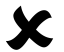 Unterschrift der Betriebsärztin/ des BetriebsarztesLübeck, den Unterschrift der schwangeren/stillenden Studentin (Kenntnisnahme)Lübeck, den Unterschrift der lehrverantwortlichen Person